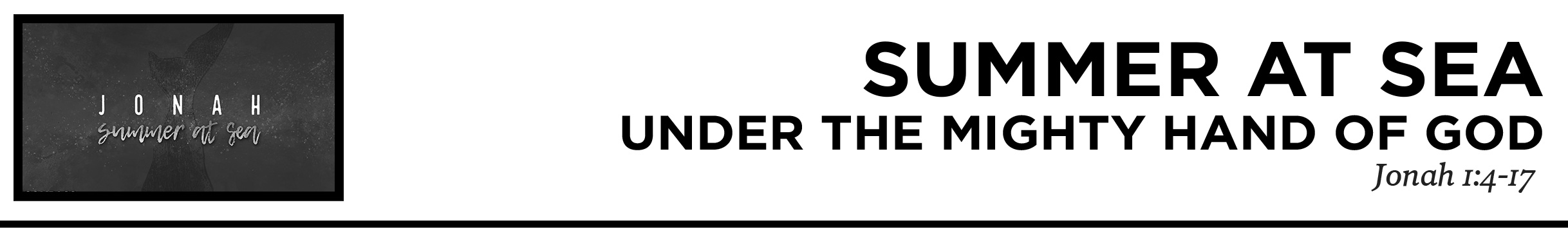 1.  Raise______________________________ (vv.5-7a)2.  Comprehend  _________________________  (vv.10-11)3.  Submit _____________________________  (vv.12-17)Application QuestionsThese questions are provided for your further study and application of today’s sermon. Thoughtfully writing out the answers to these questions will help to drive home the point of today’s study. It is also helpful when you are able to discuss your answers with others. For more information about LifeGroups at Compass Bible Church that utilize these questions as the basis for their weekly discussion, please visit compasshillcountry.org/lifegroups or email us at info@compasshillcountry.org. 1.  Write down one observation or application you found particularly helpful from this week’s sermon.2. Read Psalm 135:6–7 and Ephesians 1:11-12. How do these scriptures describe God’s total sovereignty over the universe and your own life? What specific way does God’s complete sovereignty compel you to a life of total surrender to God’s power and authority?3. Read Psalm 115:3 and 1 Peter 5:6–7. Why is comprehending the depth and precision of God’s sovereign plan vital to a thriving faith? How does resting in the precision of God’s power and control a comfort to his children?4.  Read Colossians 1:9–10 and James 4:7–10. Explain the biblical significance of total submission to God. How does submission to God’s will prove infinitely more valuable than acting under your own authority?